Online-Only Supplement materialList of included elements:eTable 1 Event rate and time at risk overall and by sexeFigure 1. Area under the receiver-operating characteristic curves at 1 year of follow up, in the a) female Ontario internal validation cohort, b) male Ontario internal validation cohort, c) female UK external validation cohort, and d) male UK external validation cohort.eFigure 2. Area under the receiver-operating characteristic curves at 5 years of follow up, in the a) female Ontario internal validation cohort, b) male Ontario internal validation cohort, c) female UK external validation cohort, and d) male UK external validation cohort.eFigure 3. Area under the receiver-operating characteristic curves at 9 years of follow up, in the a) female Ontario internal validation cohort, b) male Ontario internal validation cohort, c) female UK external validation cohort, and d) male UK external validation cohort.eTable 1. Event rate and time at risk overall and by sexAbbreviations: py = person years; CI = confidence intervaleFigure 1. Area under the receiver-operating characteristic curves at 1 year of follow up, in the a) female Ontario internal validation cohort, b) male Ontario internal validation cohort, c) female UK external validation cohort, and d) male UK external validation cohort.eFigure 2. Area under the receiver-operating characteristic curves at 5 years of follow up, in the a) female Ontario internal validation cohort, b) male Ontario internal validation cohort, c) female UK external validation cohort, and d) male UK external validation cohort.eFigure 3. Area under the receiver-operating characteristic curves at 9 years of follow up, in the a) female Ontario internal validation cohort, b) male Ontario internal validation cohort, c) female UK external validation cohort, and d) male UK external validation cohort.No. incidentdiabetes casesNo. heart failureeventsNo. competingeventsPerson-years     at riskRate per 10,000 py(95% CI)OntarioOntarioOntarioOntarioOntarioOntarioFemale1914558,2728654921,65689.8 (87.8-91.7)Male1565725,7695789766,61075.3 (73.3-77.2)UKUKUKUKUKUKFemale24,6641,1072,362118,80793.2 (87.9-98.8)Male29,8191,4942,711144,466103.4 (98.3-108.8)a) Ontario internal validation (Female)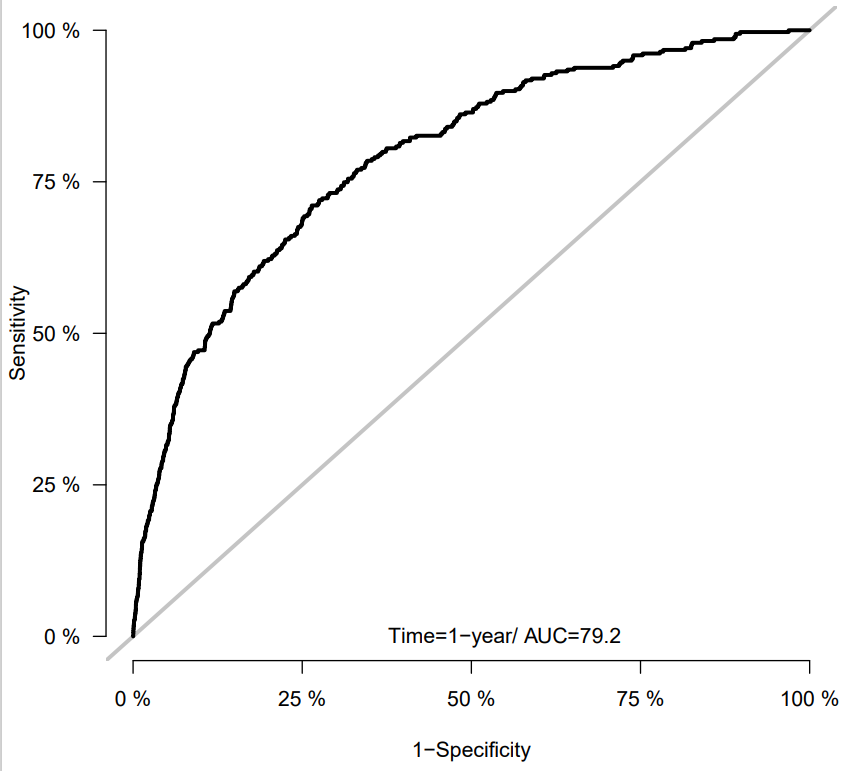 b) Ontario internal validation (Male)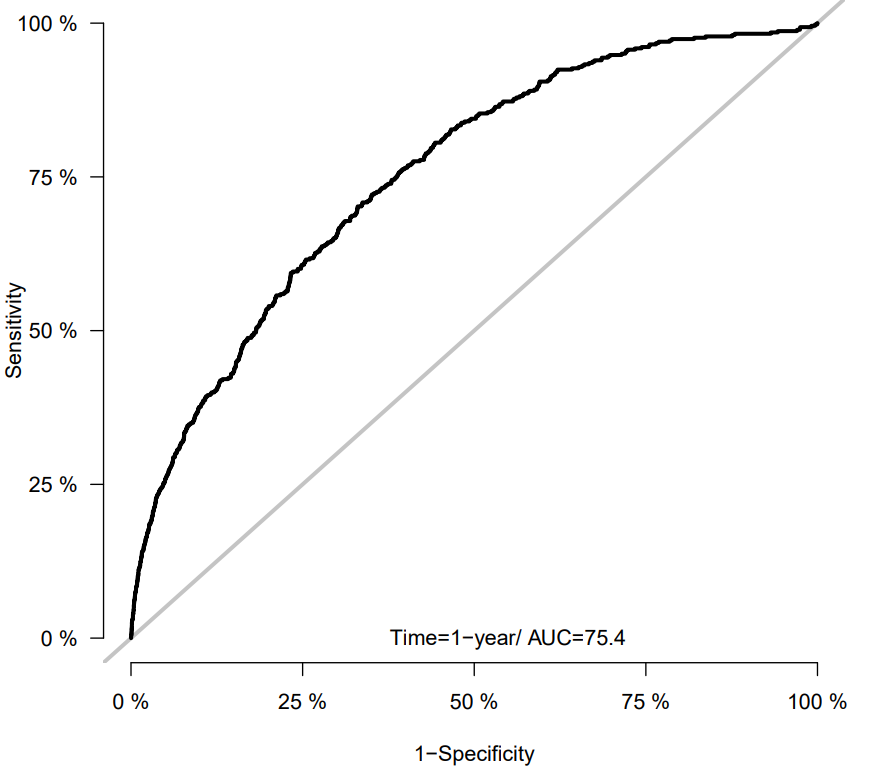 c) UK external validation (Female)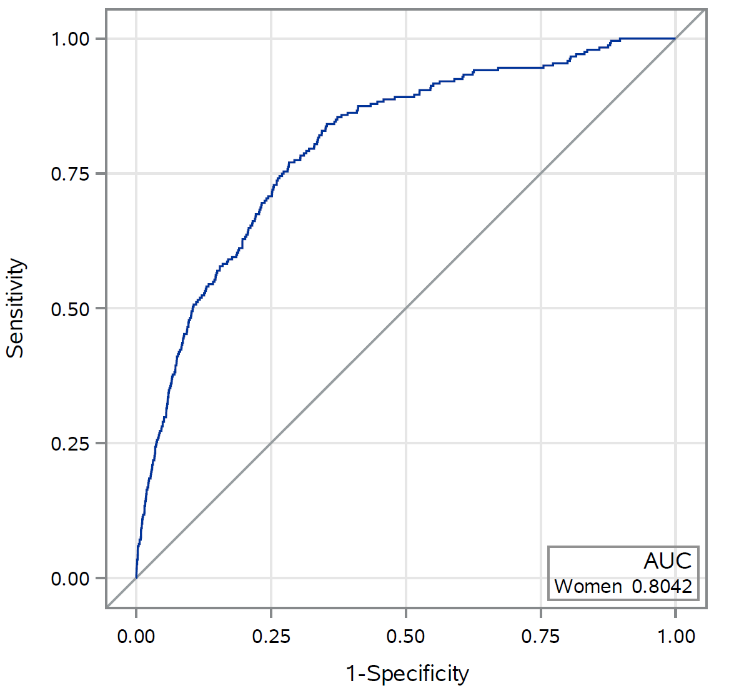 d) UK external validation (Male)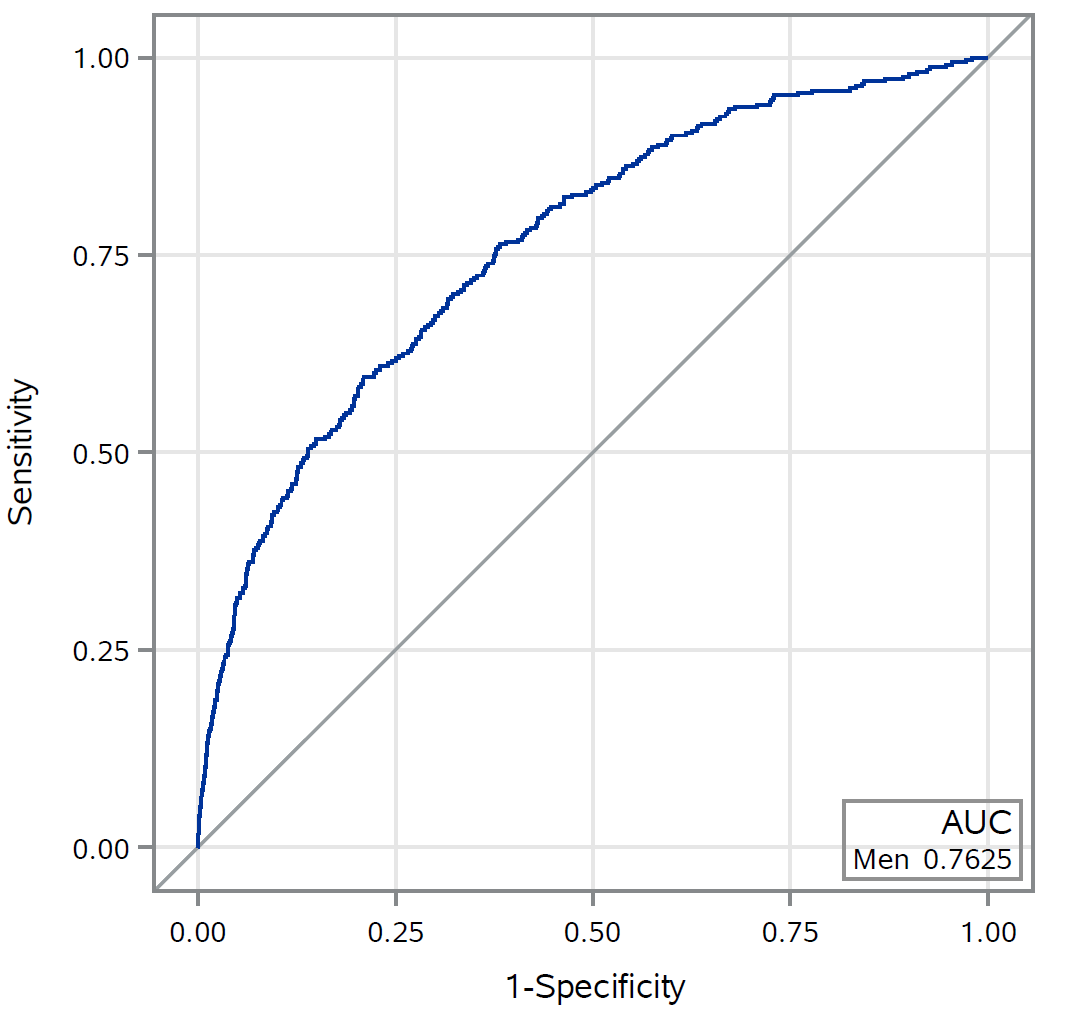 a) Ontario internal validation (Female)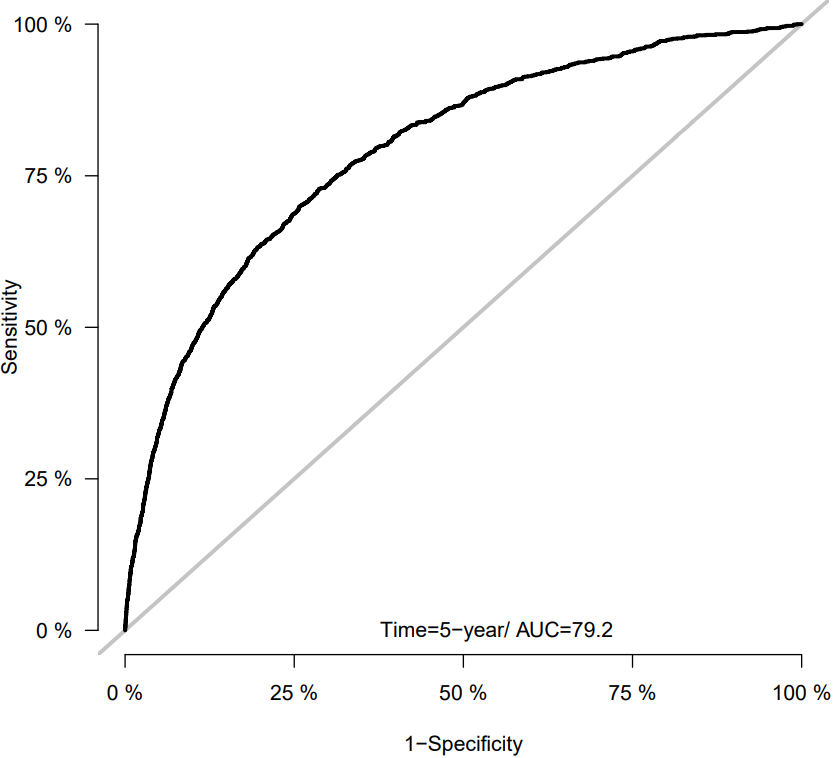 b) Ontario internal validation (Male)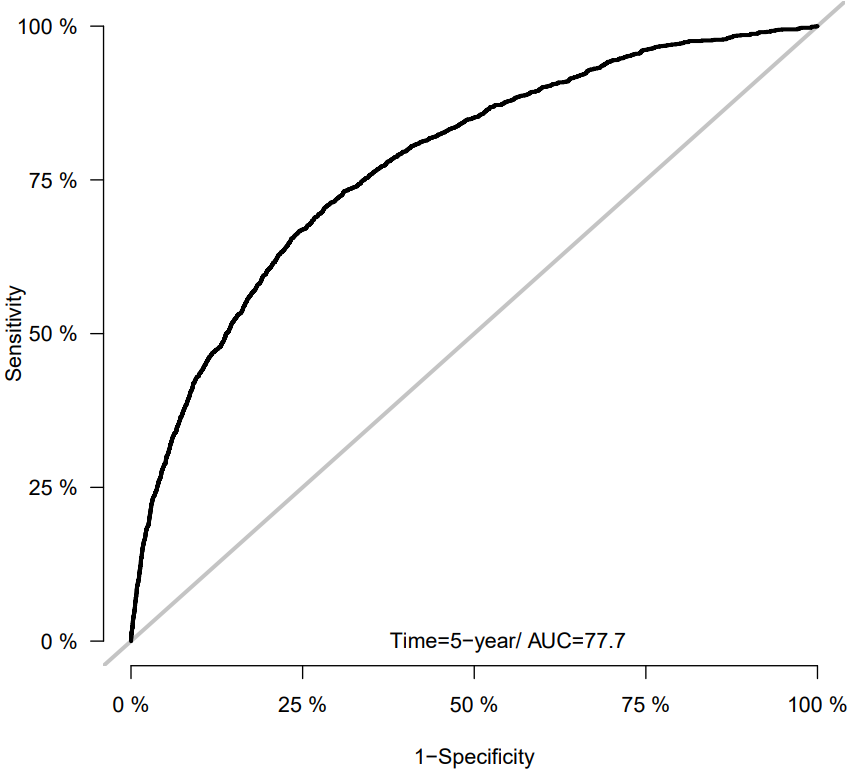 c) UK external validation (Female)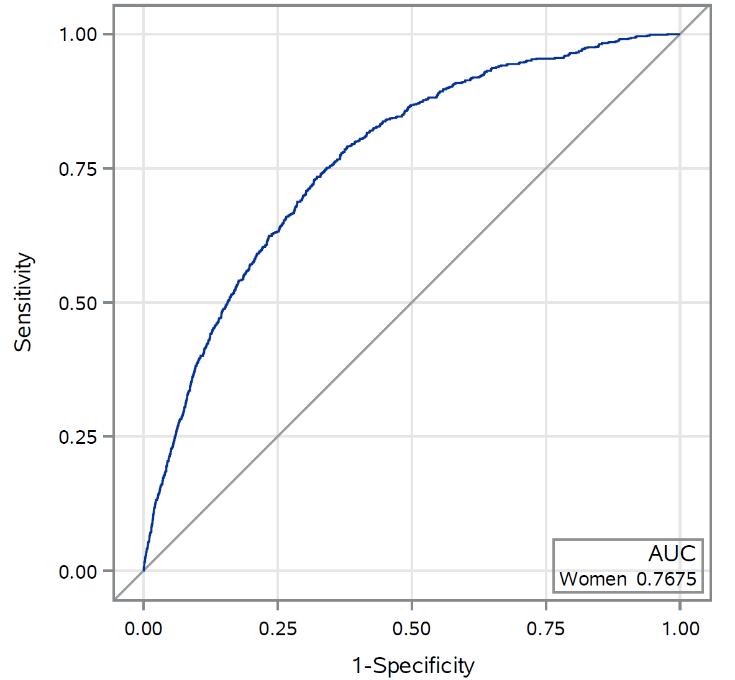 d) UK external validation (Male)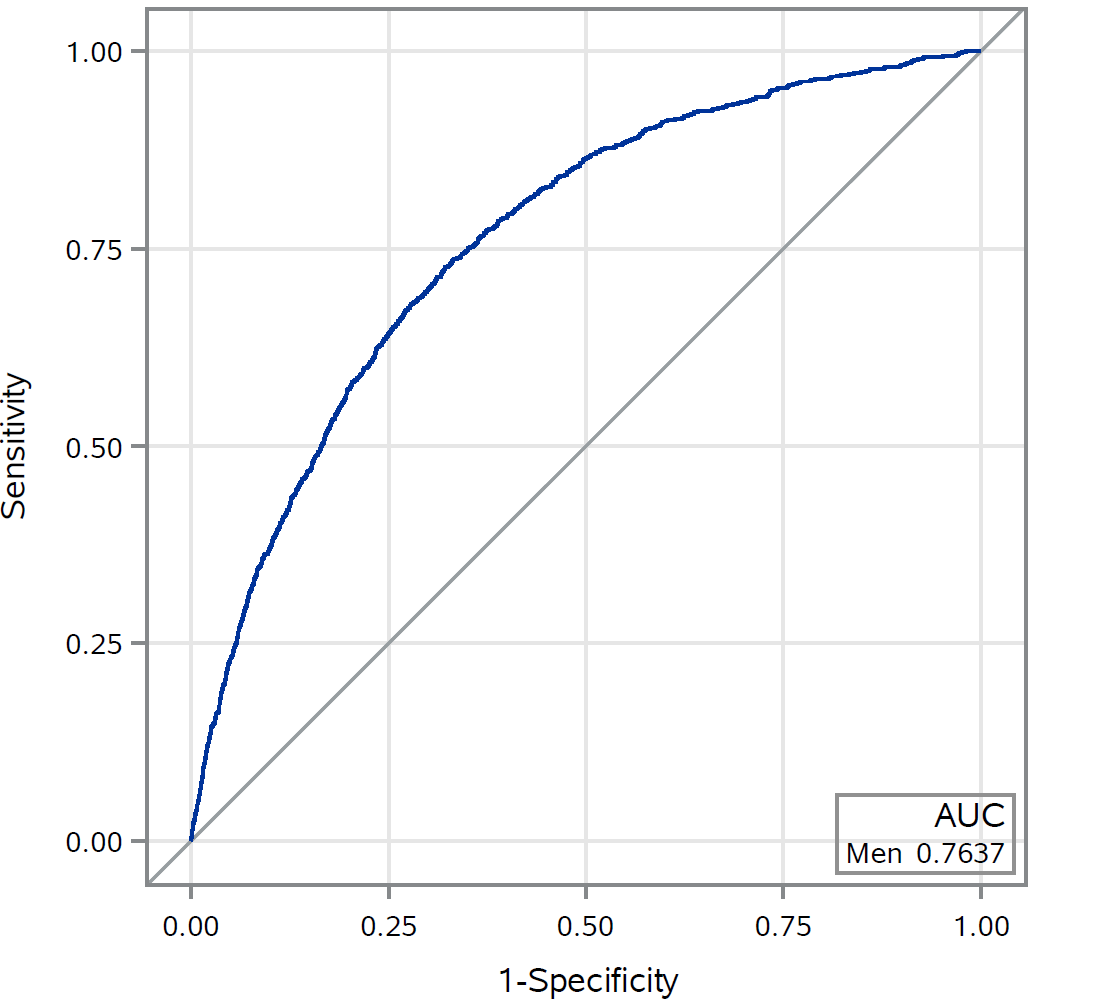 a) Ontario internal validation (Female)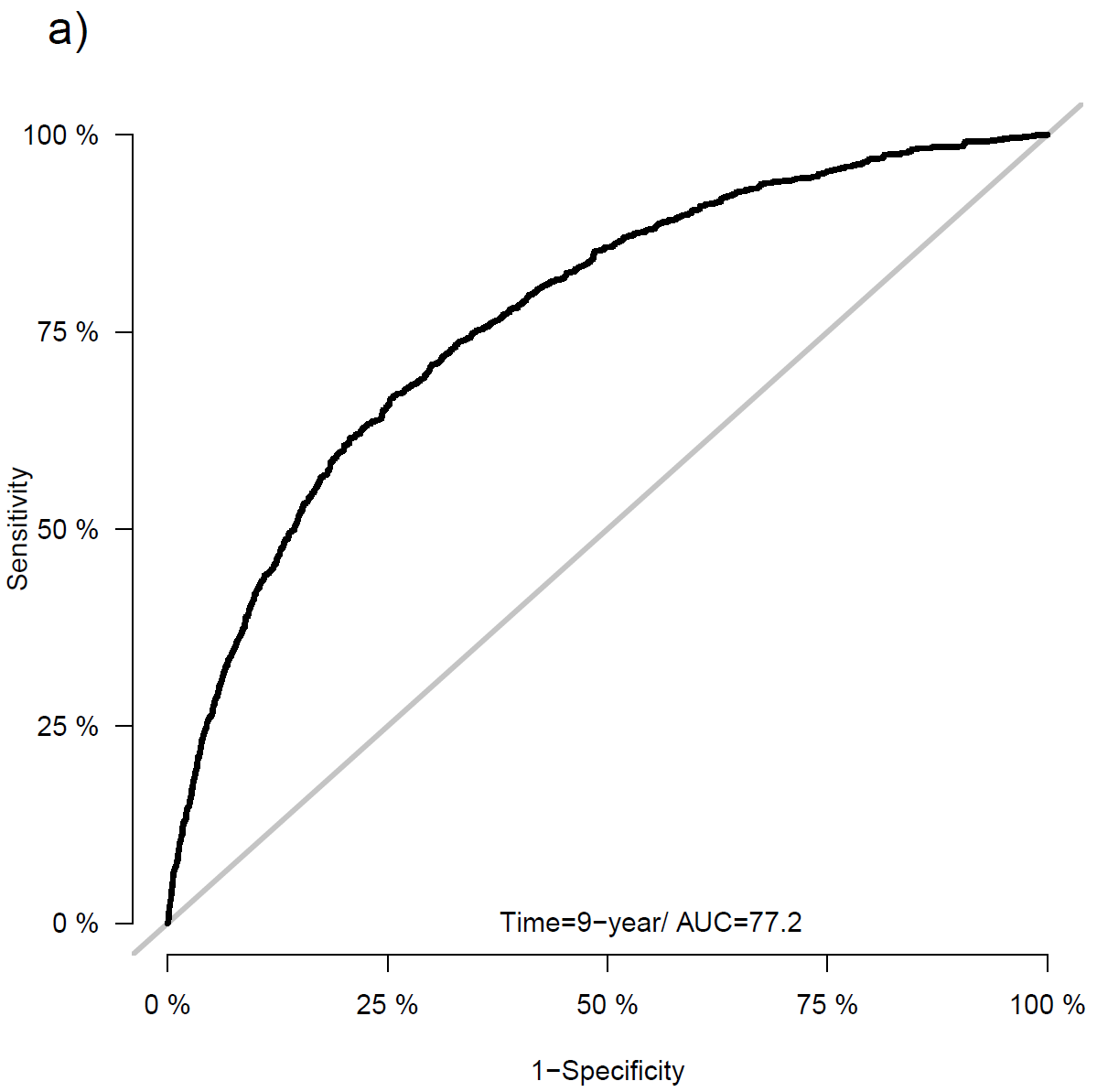 b) Ontario internal validation (Male)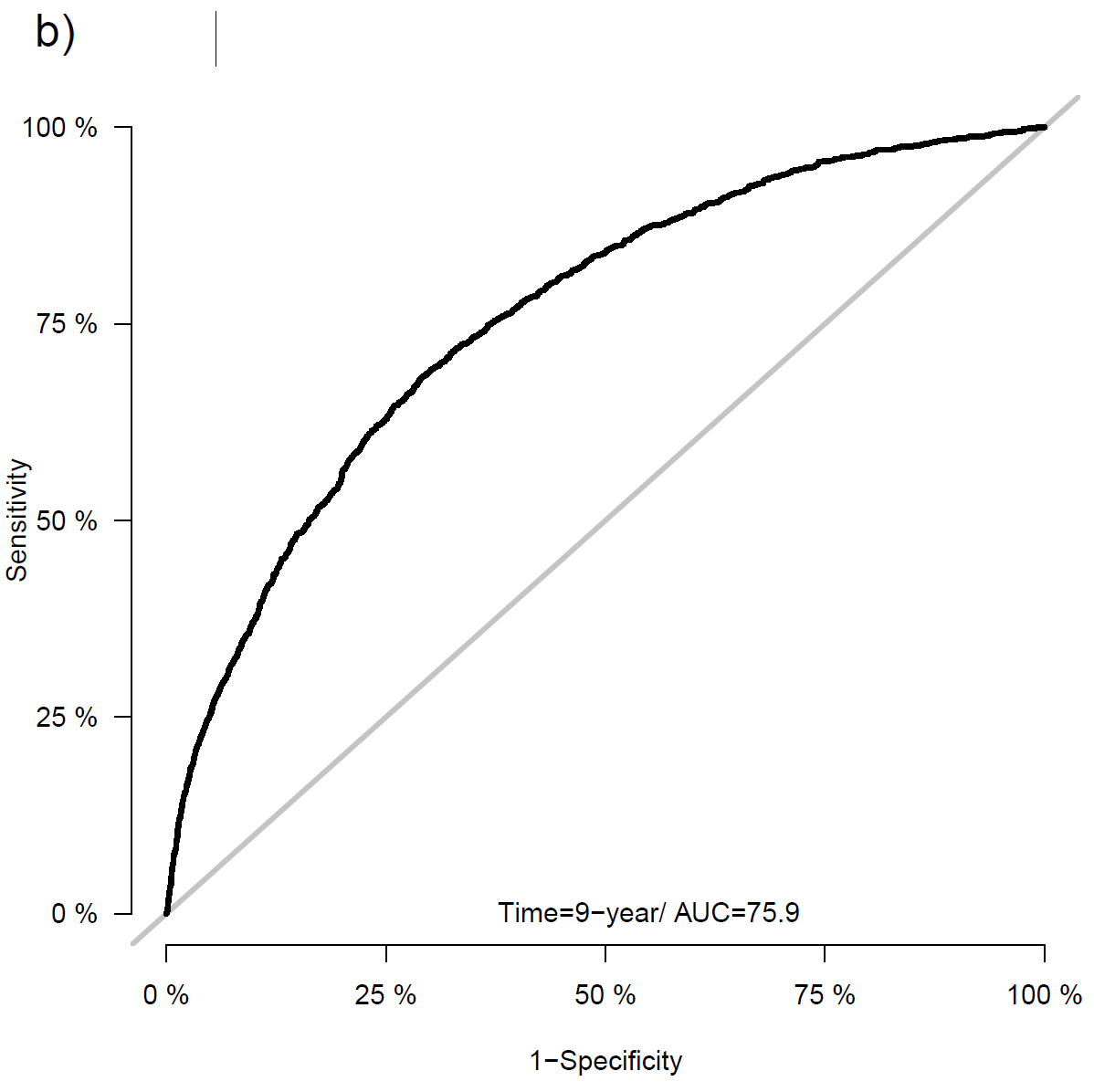 c) UK external validation (Female)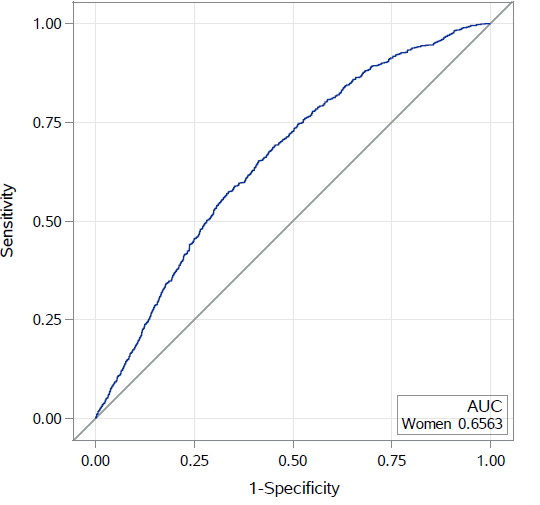 d) UK external validation (Male)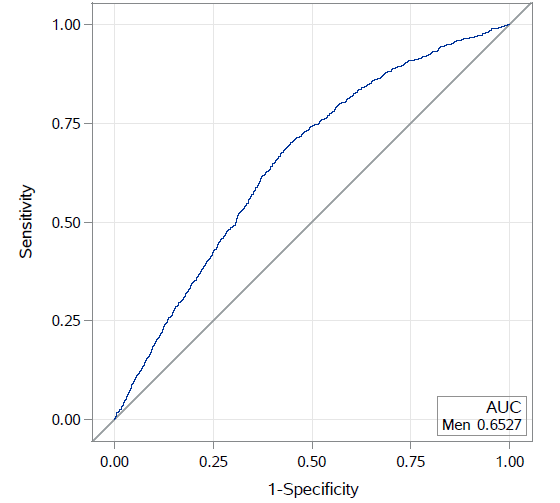 